PRACTICAS FORMATIVAS EN AMBIENTES DE TRABAJOMARCO NORMATIVOLey de Educación Técnico Profesional Nº 26.058Ley de Educación Provincial  Nº 13.688Res. 2343/17 “Sistemas de Prácticas Formativas en Ambientes de Trabajo”Art. 30 Decreto 2299/11Disp. 66/18Disp. 898/18Disp.899/18DIRECCION PROVINCIAL DE EDUCACION SUPERIORREGION 24I.S.F.T. Nº 135 “ING.MARIO DERALDO MICHELINI”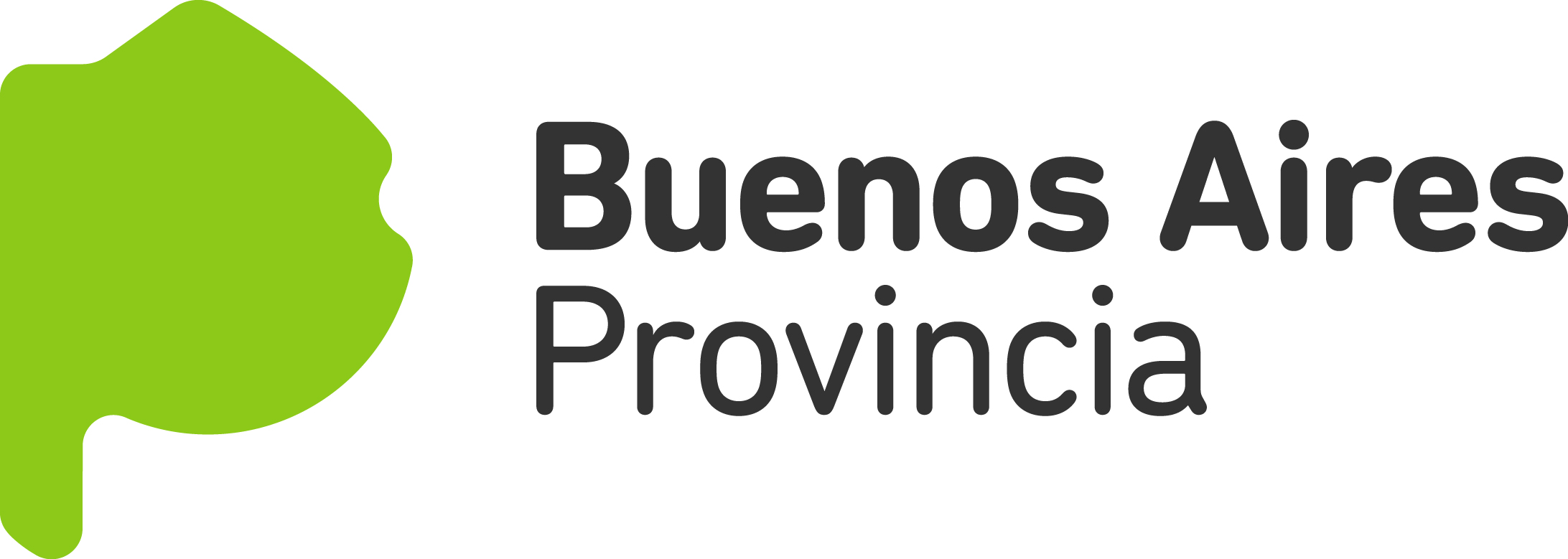 